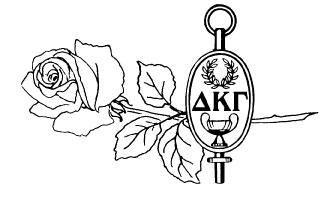 DELTA KAPPA GAMMA SOCIETY INTERNATIONALMINNESOTA STATE ORGANIZATIONWOMAN OF ACHIEVEMENT Deadline: April 1, 2025Date Submitted:	Submitted by (name & email or phone)Selected by the chapter for which year (circle one) 	2024	        20215Name, address, phone, email:Chapter:Subject Area(s):Service to Delta Kappa Gamma:Service to the Teaching Profession:Service to the Community:Other pertinent information:Brief statement about the recipient to be shared during convention time:(You may attach an additional sheet if necessary)Please send completed form with a photo attached to:Diane Wippler
dianewippler@gmail.com
6 Amber Lane, Esko, MN 55733
(313)330-1512 (cell)